Кировское областное государственное профессиональное образовательное автономное учреждение  «Орловский колледж педагогики и профессиональных технологий»Учебная дисциплинаИСТОРИЯМетодические указания и контрольные заданиядля студентов-заочников по специальности 49.02.01  «Физическая культура»Методические указания составлены в соответствии рабочей программой «История», которая является частью основной профессиональной образовательной программы, в соответствии с ФГОС по специальностям СПО: 49.02.01 «Физическая культура», Кайгородовой Н. Г.Орлов, 2019Методические рекомендации по подготовке и выполнению контрольной работы1. Назначение контрольной работы Выполнение контрольной работы является основной частью самостоятельной работы студентов и предусматривает индивидуальную работу студентов с учебной литературой и первоисточниками.Целью контрольной работы является решение конкретной теоретической или практической задачи для выяснения степени усвоения изучаемого материала. 2. Примерная структура и оформление контрольной работы Контрольная работа содержит: - титульный лист (образец прилагается)- собственно содержание; - список используемой литературы по каждому вопросу. К выполнению контрольной работы предъявляются следующие требования: - работа выполняется самостоятельно, творчески, недопустимо просто переписывание текста учебника и иных источников; - работе должны быть присущи краткость, информативность, определенная структура;- должны быть обозначены номер и содержание вопроса, на который дается ответ;- все листы обязательно должны быть жестко скреплены;- каждая страница должна быть пронумерована вверху листа;- каждая страница должна иметь стандартные поля: 3,0; 1,0; 2,0, 2,0; - работа выполняется в компьютерном варианте (шрифт Times New Roman, размер 12, интервал 1,0,), 3. Методические советы по выполнению контрольной работы При подготовке к написанию контрольной работы следует внимательно прочитать рекомендуемую литературу, конспектируя сущность прочитанного, выписывая цитаты, записывая собственные мысли. Затем рекомендуется еще раз обдумать порядок изложения, уточнить формулировки сверить цитаты и уже после этого приступать к написанию текста. Контрольная работа выполняется на основе рекомендованной преподавателем учебной литературы.Контрольная работа содержат несколько вопросов, на которые необходимо ответить по предложенной форме.После окончания и оформления контрольной работы студент сдает её заведующей з/о в первый день учебной сессии.Контрольная работа оценивается «отлично», «хорошо», «удовлетворительно», «неудовлетворительно». Положительное оценивание контрольной работы является допуском к зачёту.Содержание контрольной работы включено в содержание  зачёта по учебной дисциплине «История».ВАРИАНТ 1Задание 1Выберете один правильный вариант ответа на предложенные вопросы:1. Первым Президентом России был:А) В.В. Путин Б) Б.Н. ЕльцинВ) М.С. Горбачёв Г) Е.Т. Гайдар2. Первые годы проведения рыночных реформ в России (1992–1993 гг.) были отмечены:А) частичным преодолением дефицита продовольственных товаровБ) полной макроэкономической стабилизациейВ) ускорением развития военно-промышленного комплексаГ) увеличением доходов большинства населенияЗадание 2 Измените высказывания, чтобы они стали верными:1. «Холодная война» - это ведение военных действий в условиях зимы.2. «Перестройка» - реконструкция устаревших промышленных объектов.Задание 3 1. Установите соответствие: к каждому понятию первого столбца подберитесоответствующее определение из второго. Запишите в таблицу буквы выбранных ответов.1. «Застой» А. Н.С.Хрущёв2. «Перестройка» Б. И.В.Сталин3. «Карибский кризис» В. Л.И.Брежнев4. «Железный занавес» Г. М.С.Горбачёв1 2 3 42.Установите, какое событие связывает эти понятия между собой:Куба, СССР, США, ядерные ракеты, угроза мировой войны, октябрьЗадание 4. 1. Сформулируйте, в чём суть «японского экономического чуда». Назовите не менее двух  факторов, обеспечивших это явление.2. Сформулируйте основные задачи внешней политики СССР по окончании второймировой войны. Приведите не менее двух задач.Задание 5 1. Ниже приведены две точки зрения на причины распада СССР:А. Некоторые современники считают, что решающую роль в распаде СССР сыгралилидеры трех бывших республик Союза – России, Украины, Белоруссии.Б. К распаду СССР привели объективные причины, факторы, нараставшие в течениедесятилетий.Укажите, какая из названных точек зрения вам представляется более предпочтительной.Приведите не менее двух фактов, положений, которые могут служить аргументами,подтверждающими избранную вами точку зрения.2. Сравните экономическую политику в период «перестройки» 1985– 1991 гг. и в периодреформ 1990-х гг. в РФ. Укажите, что было общим (не менее двух характеристик), а чторазличным (не менее двух различий).ИСТОРИЯ Выберете один правильный вариант ответа на предложенные вопросы:Задание 11. Какое событие означало окончание процесса разрядки международной напряженности вконце 1970-х гг.?А) Карибский кризис Б) создание НАТОВ) разрушение Берлинской стены Г) ввод советских войск в Афганистан2. Прочтите отрывок из выступления руководителя нашей страны и укажите его фамилию.«… Этот год стал для наших граждан… не только временем новых надежд и достижений.Произошли события, ставшие, я уверен, очень значимыми буквально для каждого в нашейстране. И одновременно - серьезным испытанием для всей России. Это варварскаяагрессия против Южной Осетии. И, конечно, набирающий обороты глобальныйфинансовый кризис…».А) М.С. Горбачев Б) Б.Н. ЕльцинВ) В.В. Путин Г) Д.А. МедведевЗадание 2 Измените высказывания, чтобы они стали верными:1. «Культурная революция» - политика китайского руководства, направленная наповышение уровня образования и общей культуры в стране.2. «Беловежские соглашения» - результат переговоров о статусе заповедника«Беловежская пуща»Задание 3 1. Установите соответствие: к каждому понятию первого столбца подберитесоответствующее определение из второго. Запишите в таблицу буквы выбранных ответов.1) завершение вывода советских войск из Афганистана А) 19932) распад СССР Б) 19623) Карибский кризис В) 19894) принятие Конституции современной России Г) 19911 2 3 42. Установите, какое событие связывает эти понятия между собой:Гласность, кооперация, регулируемый рынок, Чернобыль, «сухойзакон»_________________Задание 1. Сформулируйте основные последствия периода «Застоя» в СССР. Приведите не менеедвух примеров.2. Сформулируйте основные последствия второй мировой войны для международныхотношений. Приведите не менее двух последствий.Задание 5 1. Сравните внешнюю политику СССР в 50-60-е гг. и в период 70-80-х гг. Укажите, чтобыло общим (не менее двух характеристик), а что различным (не менее двух различий).2. Из предложенных фрагментов составьте текст.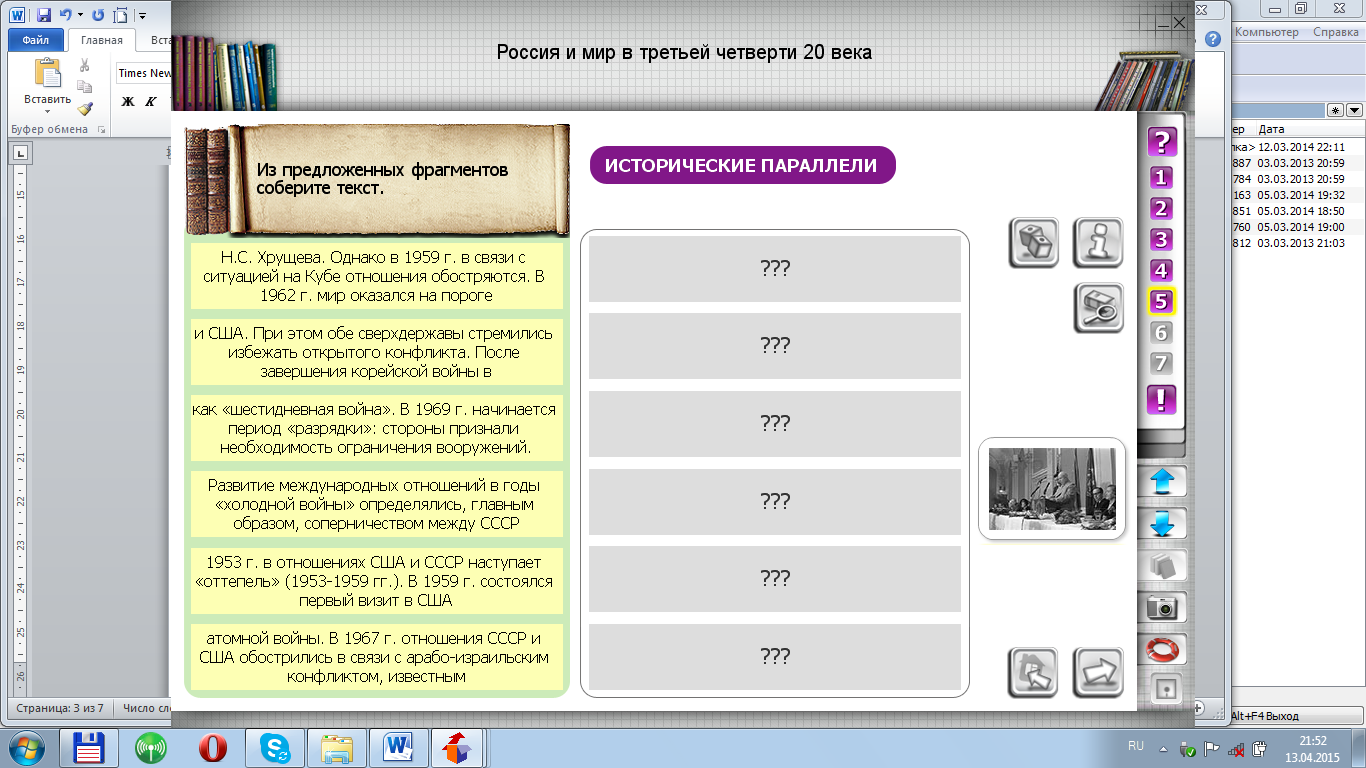 ИСТОРИЯ ВАРИАНТ 3Задание 1Выберете один правильный вариант ответа на предложенные вопросы:1. Обострение международной обстановки в начале 1960-х гг. проявилосьА) во вводе советских войск в АфганистанБ) в освоении космического пространстваВ) в создании ядерного оружияГ) в возникновении Карибского кризиса2. Что из указанного характеризует экономическое развитие России в начале 1990-х гг.?А) усиление государственного вмешательства в экономикуБ) поддержка военно-промышленного комплексаВ) осуществление приватизации государственных предприятийГ) установление государственного контроля за ценами на товарыЗадание 2 Измените высказывания, чтобы они стали верными:1. «Разрядка» - это прекращение деятельности какой-либо международной организации.2. «Международный терроризм» - организация террористов, составленная из гражданразличных государств.Задание 3 1. Установите соответствие: к каждому понятию первого столбца подберитесоответствующее определение из второго. Запишите в таблицу буквы выбранных ответов:1. Корейская война А. 1979-1989 гг.2. «Шестидневная война» Б. 1964-1975 гг.3. Афганская война В.1950-1953 гг.4. Вьетнамская война Г.1967 г.1 2 3 42. Установите, какое событие связывает эти понятия между собой:«Белый дом», октябрь, Б.Ельцин, парламент, танки___________________________Задание 4 1. Сформулируйте, в чём суть перемен, произошедших в странах Восточной Европы в 1988-1989 гг. Приведите не менее двух примеров.2. Сформулируйте основные направления социально-экономической политикироссийского государства в 1990-е гг. Приведите не менее двух примеров.Задание 5 1. Сравните внутреннюю политику СССР в периоды «застоя» и «перестройки». Укажите,что было общим (не менее двух характеристик), а что различным (не менее двухразличий).2.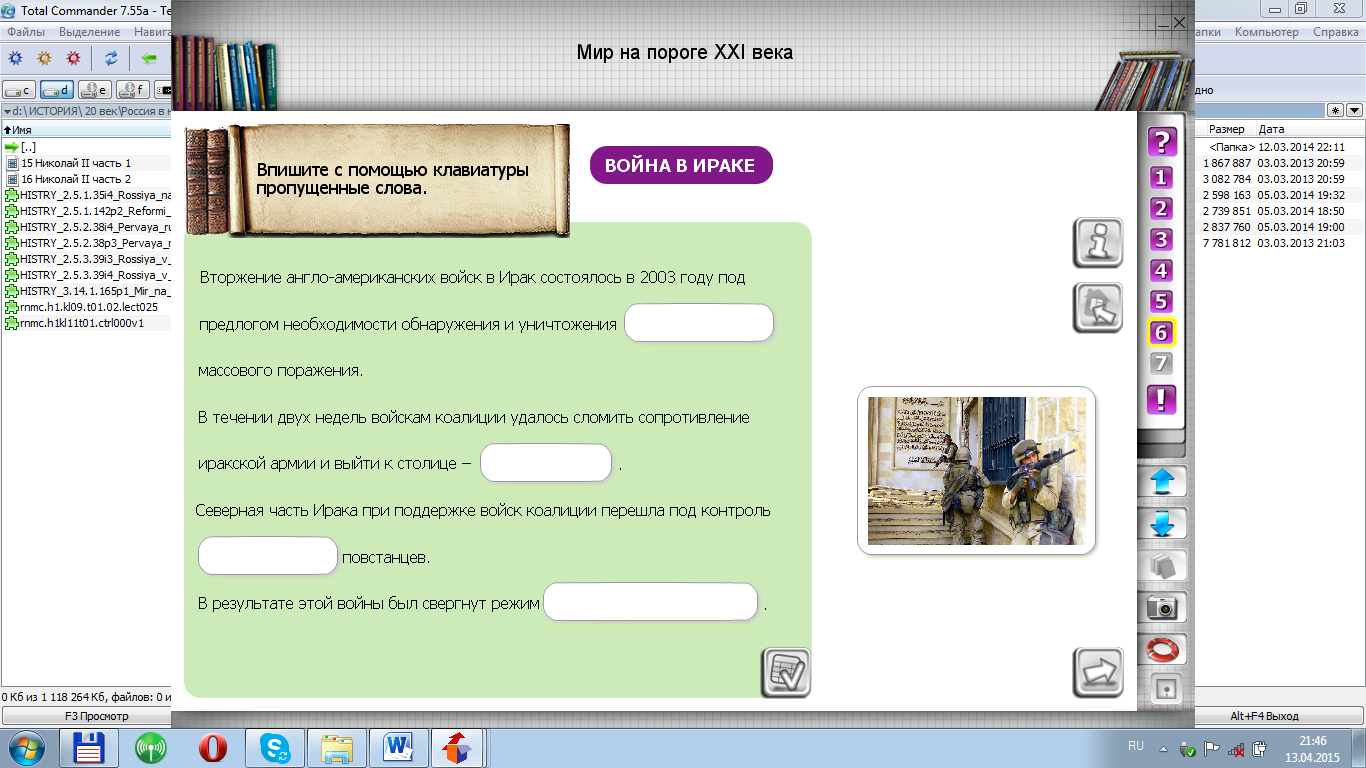 ИСТОРИЯ ВАРИАНТ 4Задание 1Выберете один правильный вариант ответа на предложенные вопросы:1. Что из перечисленного не относится к 1953-1964 годам?А) начало «холодной войны» Б) Карибский кризисВ) начало освоения космоса Г) Берлинский кризис2. Что из перечисленного было характерно для хрущевской «оттепели»?А) запрещена коммунистическая партияБ) начались репрессииВ) осужден культ личности СталинаГ) полностью отменен идеологический контроль над жизнью обществаЗадание 2 Измените высказывания, чтобы они стали верными:1. «Железный занавес» - специальное приспособление, призванное разделять враждующиестороны.2. «Год Африки» - торжественное шествие представителей различных африканских государств на спортивных соревнованиях в Африке.Задание 3 1. Установите соответствие: к каждому понятию первого столбца подберитесоответствующее определение из второго. Запишите в таблицу буквы выбранных ответов:1. Чернобыльская авария А. «Застой»2. Афганская война Б. «Лихие девяностые»3. Первая чеченская война В. «Оттепель»4. Карибский кризис Г. «Перестройка»1 2 3 42. Установите, какое явление связывает эти понятия между собой:Беслан, 11 сентября 2001, «Норд-Ост», Аль-Каида, Басаев, Чечня____________________Задание 4 1. Сформулируйте основные причины европейской интеграции во второй половине 20 века. Приведите не менее двух причин.2. Каковы черты внешней политики Франции во второй половине 20 века.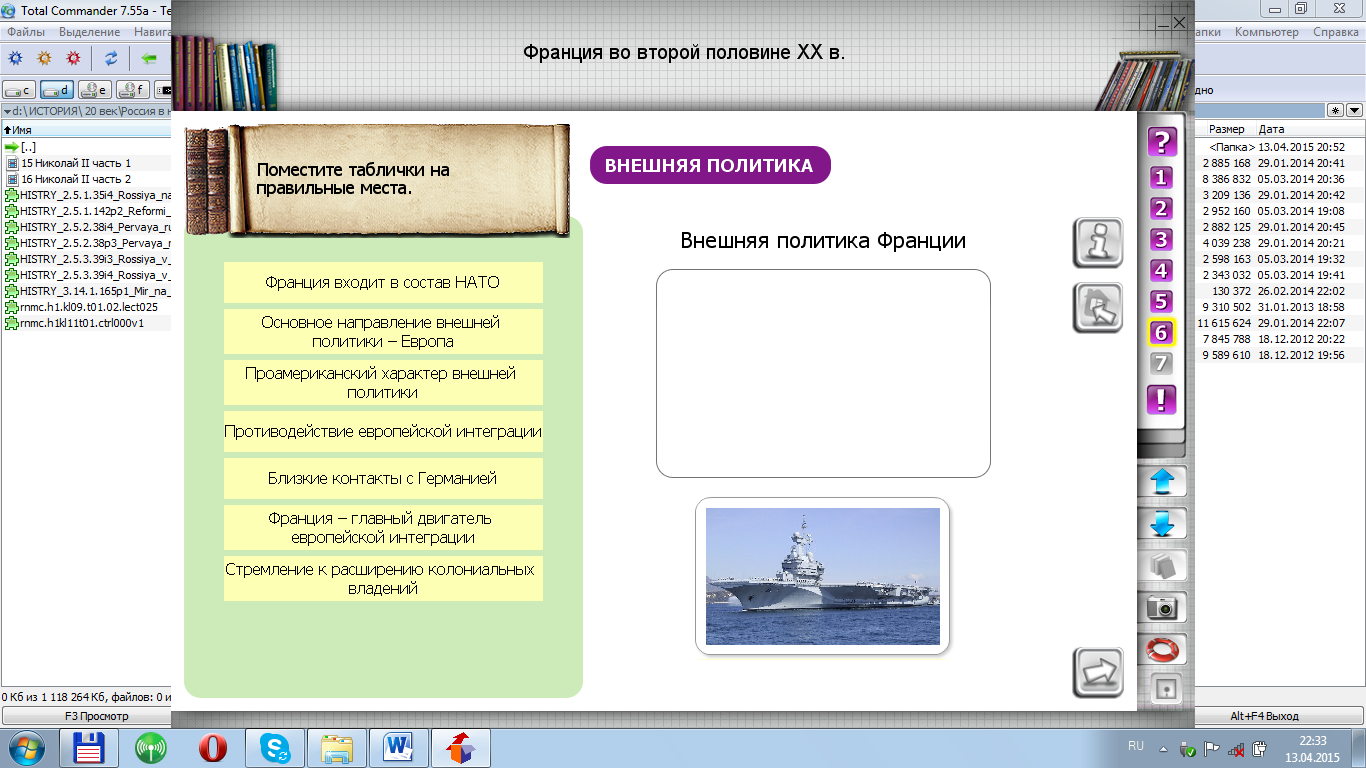 Задание 5 1. Ниже приведены два высказывания о войне в Афганистане:А. Афганская война стала актом агрессии СССР против суверенной страны, когда СССРпреследовал свои геополитические интересы в регионе.Б. Ввод советских войск в Афганистан был актом дружеской помощи братскойкоммунистической партии и защитил Афганистан от американского влияния.Укажите, какая из названных точек зрения вам представляется более предпочтительной.Приведите не менее двух фактов, положений, которые могут служить аргументами,подтверждающими избранную вами точку зрения.2. Вспомните о внутриполитическом развитии России и стран Европы. Правильно расположите названия стран.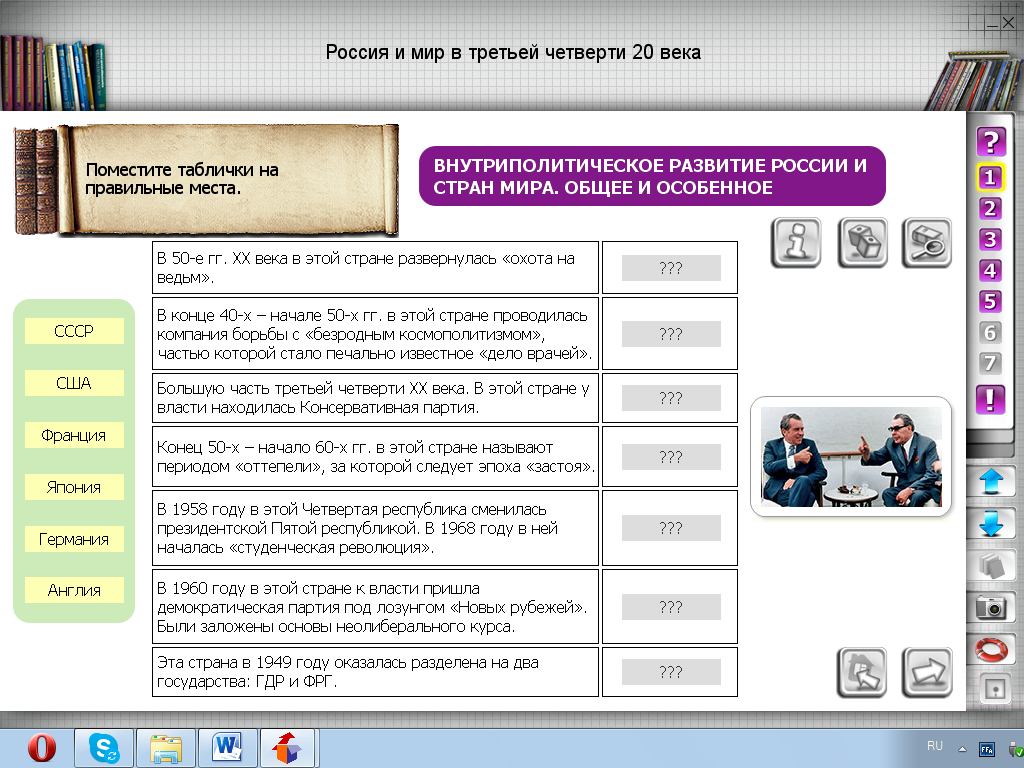 ИСТОРИЯ ВАРИАНТ 5Задание 1Выберете один правильный вариант ответа на предложенные вопросы:1. Что было одной из причин возникновения «холодной войны»?А) отказ СССР от принятия «плана Маршалла»Б) создание Совета Экономической ВзаимопомощиВ) атомная бомбардировка ХиросимыГ) расхождение интересов бывших союзников по антигитлеровской коалиции2. Что было одним из последствий выступления ГКЧП?А) переход советского руководства к политике гласностиБ) ослабление центральной власти в СССР, распад СоюзаВ) консолидация сил КПССГ) принятие новой Конституции СССРЗадание 2 Измените высказывания, чтобы они стали верными:1. «Гонка вооружений» - соревнования на скорость прохождения дистанции междумобильными ракетными комплексами.2. «Оттепель» - кратковременное потепление вовремя зимних холодов.Задание 3 1. Установите соответствие: к каждому понятию первого столбца подберитесоответствующее определение из второго. Запишите в таблицу буквы выбранных ответов:1. Первый президент Российской ФедерацииА. Л.И.Брежнев2. Первый президент СССР Б. В.В.Путин3. Генеральный секретарь ЦК КПСС В. Б.Н.Ельцин4.Действующий президент Российской Федерации Г. М.С.Горбачёв1 2 3 42. Установите, какое событие связывает эти понятия между собой:Б.Ельцин, «Беловежские соглашения», М.Горбачев, СССР, СНГ__________________Задание 4 1. Сформулируйте основные последствия августовского путча 1991 года. Назовите неменее двух последствий.2. Сформулируйте основные задачи внешней политики СССР по окончании второймировой войны. Приведите не менее двух задач.Задание 5 1. Сравните распад СССР в 1991 году и распад Югославии 1993-1998 гг. Укажите, чтобыло общим (не менее двух характеристик), а что различным (не менее двух различий).2. Ниже приведены две точки зрения на внешнюю политику США на рубеже 20-21 вв.А. После распада СССР внешняя политика США стала откровенно агрессивной инаправлена на установление американского влияния во всем мире, навязыванияостальным народам «Американской системы ценностей».Б. В связи с растущей угрозой международного терроризма и исламской экспансии наЗапад США выступают в роли защитника Западной цивилизации от новых угроз.Укажите, какая из названных точек зрения вам представляется более предпочтительной.Приведите не менее двух фактов, положений, которые могут служить аргументами,подтверждающими избранную вами точку зрения.ЛитератураXX век. Краткая историческая энциклопедия. — М., 2001. — Т. 1 — 2.Аксютин Ю.В. Хрущевская «оттепель» и общественные настроения в СССР в 1953 — 1964 гг. — М., 2010.Андреевский Г. В. Повседневная жизнь Москвы в сталинскую эпоху. 1930—1940-е гг. — М„ 2009.Андриянов В.И. Косыгин. — М., 2004.Беловинский JI.B. С русским воином через века. — М., 1992.Булдаков В. П. Красная смута. Природа и последствия революционного насилия. — М., 2010.Ватлин А.Ю. Коминтерн: идеи, решения, судьбы. — М., 2009.Версальско-Вашингтонская система: возникновение, развитие, кризис / под ред. Е.Ю.Сергеева. — М., 2011.Вострышев М.И. Патриарх Тихон. — М., 2009.Гареев М.А. Полководцы Победы и их военное наследие. — М., 2005.Гимпелъсон Е.Г. НЭП. Новая экономическая политика Ленина — Сталина. — М., 2004.Голдман В.З. Террор и демократия в эпоху Сталина. Социальная динамика репрессий. — М., 2010.Государственность России: идеи, люди, символы / сост., науч. ред. Р.Г.Пихоя. — М., 2008.Гренвилл Дж.А.С. История XX века. Люди. События. Факты. — М., 1999.Гэлбрейт Дж. Новое индустриальное общество. — М., 1969.Дэвис Н. История Европы. — М., 2006.Зубкова Е.Ю. Прибалтика и Кремль. — М., 2008.Зырянов П.Н. Колчак. — М., 2009.История Отечества: справочник школьника. — М., 1996.История политических партий России. — М., 1994.История России в лицах: справочно-библиографическое пособие / под ред. В.А.Федорова. — М., 1997.Кальвокоресси П. Мировая политика после 1945 года. — М., 2000. — Кн. 1 — 2.Мальков B.JI. Россия и США в XX в. — М., 2009.Медведев P.A. Окружение Сталина. — М., 2006.Мир в XX веке / под ред. А.О.Чубарьяна. — М., 2001.Осокина Е.А. За фасадом «сталинского изобилия». — М., 2008.Парсонс Т. Система современных обществ. — М., 1998.Пихоя Р.Г. Москва. Кремль. Власть. 40 лет после войны. 1945 — 1985. — М., 2007.Политические партии России. Конец XIX — первая треть XX в.: энциклопедия. — М., 1996.Поспеловский Д.В. Русская православная церковь в XX веке. — М., 2001.Россия. Полный энциклопедический иллюстрированный справочник / авт.-сост. П. Г. Дейниченко. — М., 2002.Россия: удачи минувшего века. — М., 2004.Рубежи ратной славы Отечества: справочник. Люди, события, факты. — М., 2002.Словарь терминов и понятий по отечественной истории XX века / науч. ред. В.Ф.Кривошеев. — М., 2003.Страны и регионы мира: экономико-политический справочник. — М„ 2003.Таубман У. Хрущев. — М., 2008.Хлевнюк О. В. Хозяин. Сталин и утверждение сталинской диктатуры. — М., 2010.Шацилло В. К. Политические деятели в новейшей истории: книга для чтения учащихся старших классов. — М., 2005.Шубин A.B. Преданная демократия. СССР и неформалы 1986 — 1989 гг. — М., 2006.Интернет-ресурсы по истории XX — начала XXI в.http://www.whiteforce.newmail.ru/ — Белая гвардия: интернет- проект о белом движении.http://www.hist.msu.ru/ER/Btext/PICT/feudal.htm — Библиотека исторического факультета МГУ.http://www.bibliotekar.ru — электронная библиотека нехудожественной литературы по русской и мировой истории, искусству, культуре, прикладным наукам.http://battle.volgadmin.ru/ — Великая Отечественная война: Сталинградская битва.http://gpw.tellur.ru/ — Великая Отечественная: материалы о Великой Отечественной войне.http://ru.wikipedia.org — Википедия: свободная энциклопедия. http://ru.wikisource.org/ — Викитека: свободная библиотека. http://militera.lib.ru/ — военная литература: собрание текстов. http://world-war2.chat.ru/ — Вторая мировая война в русском Интернете.http://starosti. ги/ — газетные старости: обзор русских газет начала XX в.http://www.ostu.ru/personal/nikolaev/index.html — Геосинхрония: атлас всемирной истории.http://biograf-book.narod.ru/ — избранные биографии: биографическая литература СССР.http://intellect-video.com/russian-history/ — история России и СССР: онлайн-видео.http://www.coldwar.ru — история «холодной войны». http://www.historicus.ru/ — Историк: общественно-политический журнал.http://kontur-map.ru/ — контурные карты по географии и истории. 5 —10 классы.http://www.lectures.edu.ru/ — лекции по истории для любознательных.http://blokada.otrok.ru. — Ленинград. Блокада. Подвиг: интернет- проект.http://www.krugosvet.ru/ — онлайн-энциклопедия «Круго- свет».http://www.august-1914.ru/ — Первая мировая война: интернет- проект.http://9may.ru/ — проект-акция: «наша Победа. День за днем». http://rkka.ru/ — Рабоче-Крестьянская Красная Армия: интернет- проект.http://www.borodulincollection.com/index.html — раритеты фотохроники СССР: 1917—1991 гг. (коллекция Льва Бородулина).http://www.rusrevolution.info/ — революция и Гражданская война: интернет-проект.http://www.istrodina.com/ — Родина: российский исторический иллюстрированный журнал.http://www.rovs.atropos.spb.ru/ — русская военная эмиграция 1920 — 1940-х гг.: история, публицистика, исследования.http://memoirs.ru/ — Россия в дневниках и воспоминаниях. http://www.sovmusic.ru/ — советская музыка.http://www.infoliolib.info/ — университетская электронная библиотека Infolio.http://stalinism.ru/ — СССР в сталинский период. http://www.history.pu.ru/elbib/ — электронная библиотека исторического факультета СПбГУ.http://www.plakaty.ru/ — электронный музей отечественного плаката.http://ec-dejavu.ru/ — энциклопедия культур Deja Vu. http://school-collection.edu.ru/ — единая коллекция цифровых образовательных ресурсов.http://www.world-historv.ru/ — всемирная история. http://www.biografia.ru — Биография. Ру: биографии исторических личностей.http://rulers.narod.ru — всемирная история в лицах. http://www.worldhist.ru — всемирная история: единое научно- образовательное пространство.http://www.hrono.ru — ХР0Н0С. Всемирная история в Интернете.http://www.1941 — 1945.ru — Великая Отечественная война 1941 — 1945: хронология, сражения, биографии полководцев.http://www.lectures.edu.ru — лекции по истории on-line для любознательных.